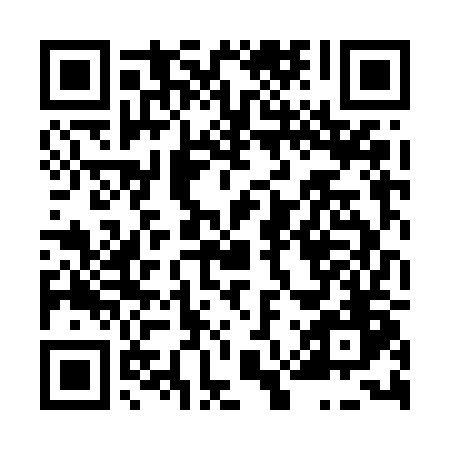 Ramadan times for Bouzov, Czech RepublicMon 11 Mar 2024 - Wed 10 Apr 2024High Latitude Method: Angle Based RulePrayer Calculation Method: Muslim World LeagueAsar Calculation Method: HanafiPrayer times provided by https://www.salahtimes.comDateDayFajrSuhurSunriseDhuhrAsrIftarMaghribIsha11Mon4:274:276:1412:023:585:525:527:3312Tue4:244:246:1212:024:005:535:537:3413Wed4:224:226:1012:024:015:555:557:3614Thu4:204:206:0712:014:025:565:567:3815Fri4:174:176:0512:014:035:585:587:4016Sat4:154:156:0312:014:056:006:007:4117Sun4:134:136:0112:014:066:016:017:4318Mon4:104:105:5912:004:076:036:037:4519Tue4:084:085:5712:004:096:046:047:4720Wed4:064:065:5512:004:106:066:067:4821Thu4:034:035:5211:594:116:076:077:5022Fri4:014:015:5011:594:126:096:097:5223Sat3:583:585:4811:594:136:116:117:5424Sun3:563:565:4611:594:156:126:127:5625Mon3:533:535:4411:584:166:146:147:5826Tue3:513:515:4211:584:176:156:157:5927Wed3:483:485:3911:584:186:176:178:0128Thu3:463:465:3711:574:196:186:188:0329Fri3:433:435:3511:574:216:206:208:0530Sat3:413:415:3311:574:226:226:228:0731Sun4:384:386:3112:565:237:237:239:091Mon4:354:356:2912:565:247:257:259:112Tue4:334:336:2712:565:257:267:269:133Wed4:304:306:2412:565:267:287:289:154Thu4:274:276:2212:555:277:297:299:175Fri4:254:256:2012:555:287:317:319:196Sat4:224:226:1812:555:307:327:329:217Sun4:194:196:1612:545:317:347:349:238Mon4:174:176:1412:545:327:357:359:259Tue4:144:146:1212:545:337:377:379:2710Wed4:114:116:1012:545:347:397:399:30